Notes 10-8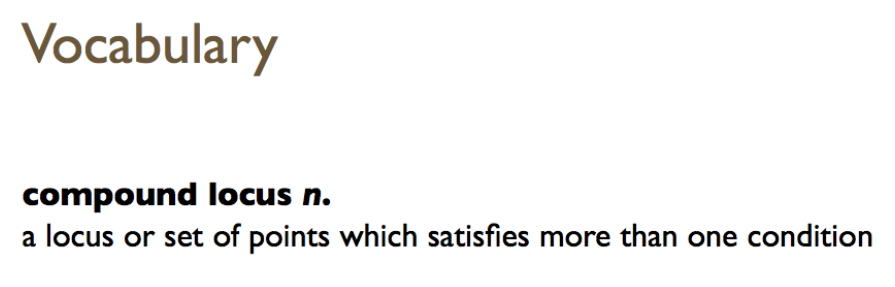 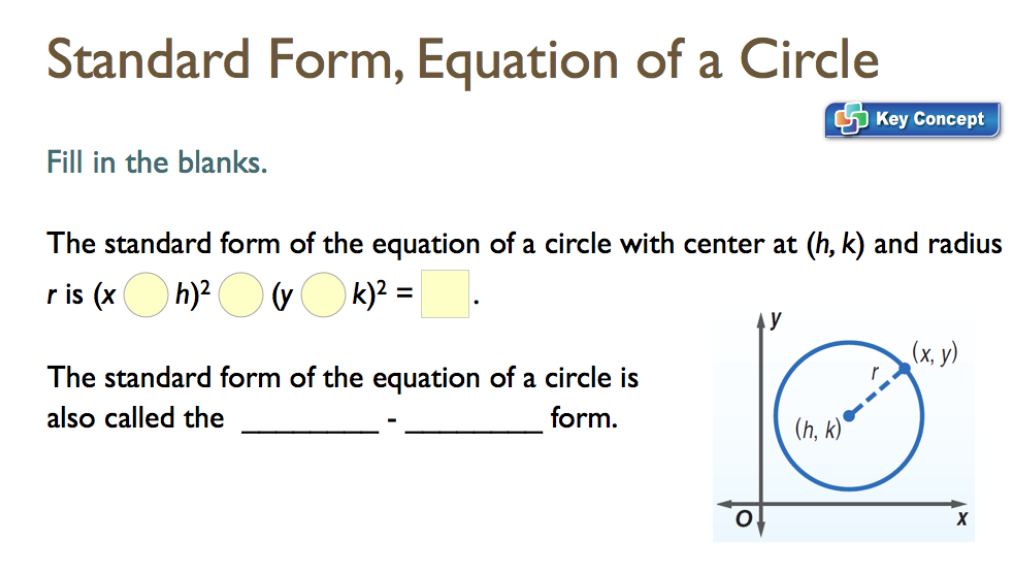 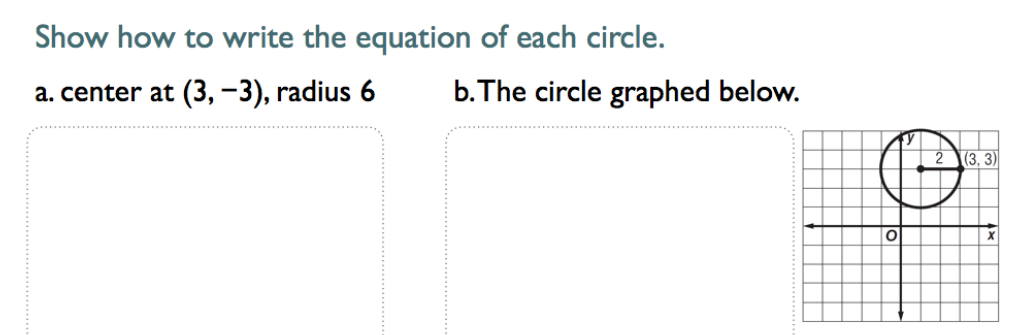 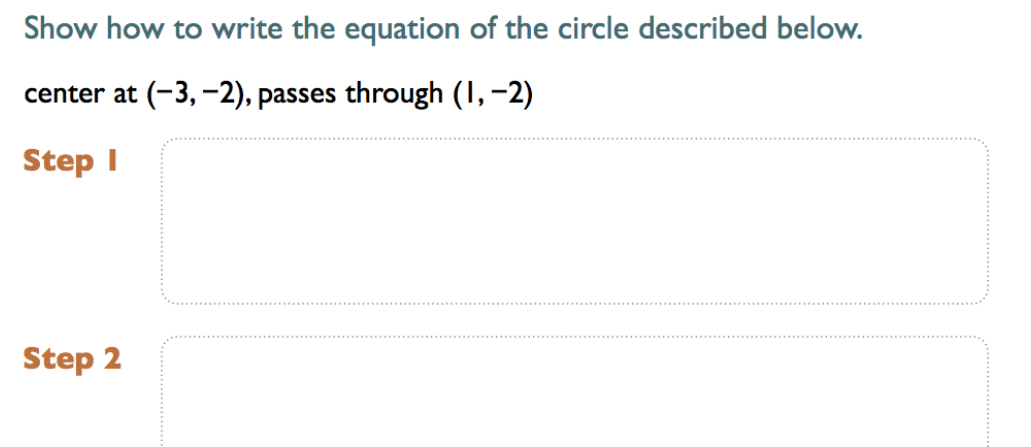 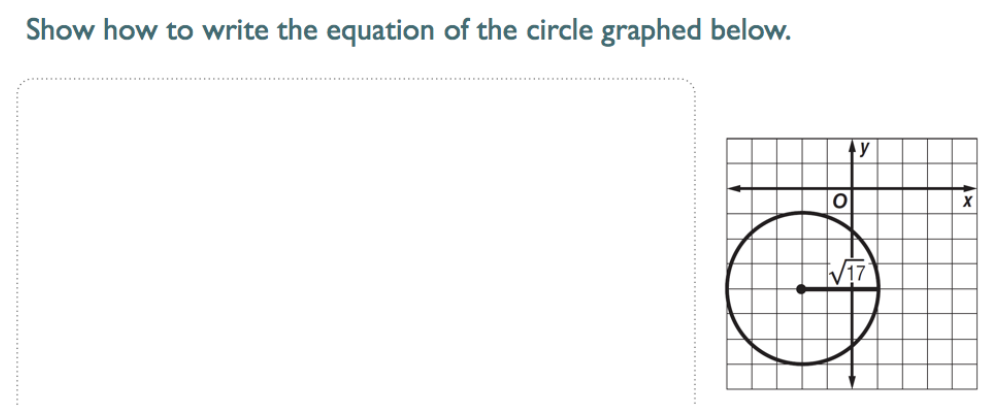 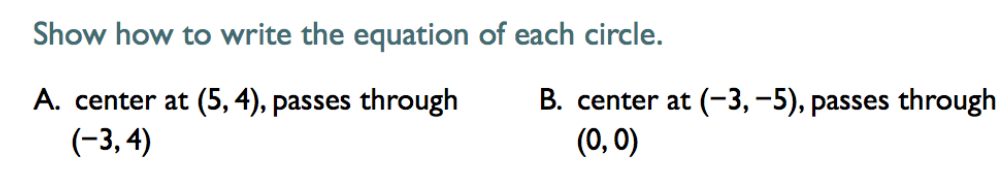 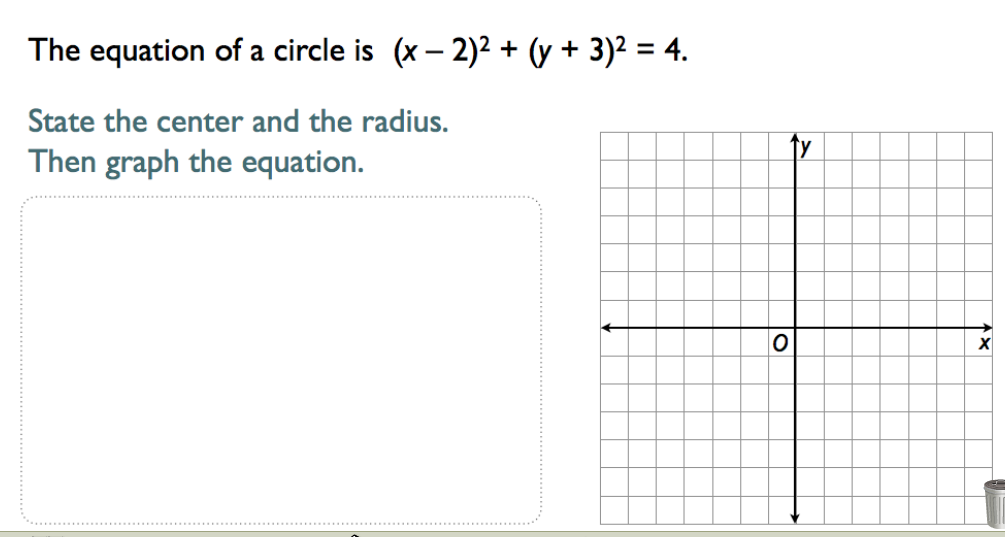 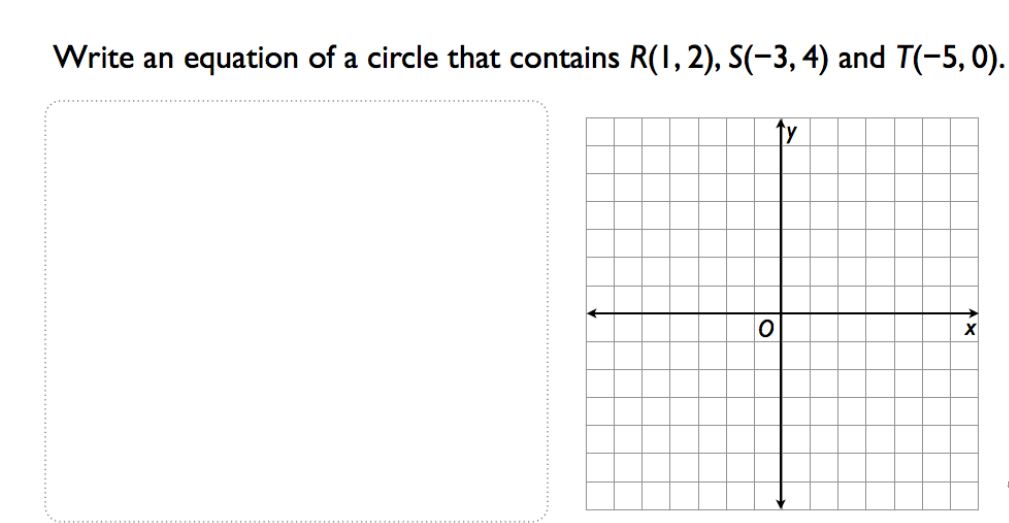 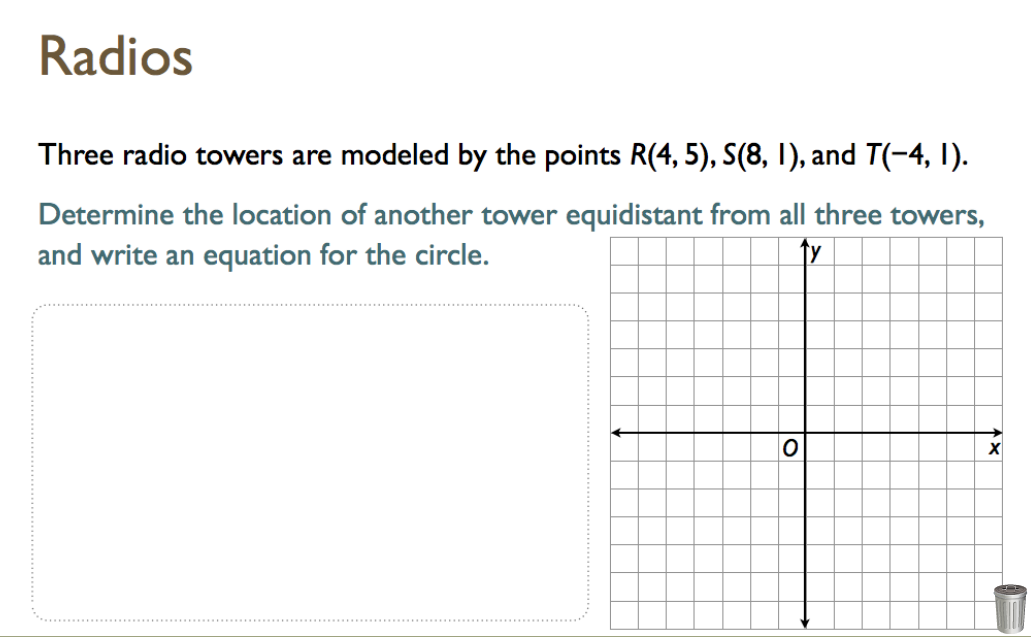 